.#32 Count IntroThis dance build on the Basic AB Na Na Honey I’m GoodDance I wrote for the newer dancerSEC 1: 1-8. DIAGONAL SHUFFLES , BACK HITCHES X 3  TOUCHSEC 1:  9-16. DIAGONAL SHUFFLES , BACK HITCHES X 3 TOUCHSEC 3: 17-24. HEEL, CROSS, HEEL, CROSS,  SYNCOPATES SIDE SHUFFLES  R , TOUCHSEC 4: 25-32. HEEL,  CROSS,  HEEL,  ¼ L CROSS, FORWARD TOGETHERS, TOUCHRepeat and EnjoyNa Na Honey I'm Good (Beginner -  Improver)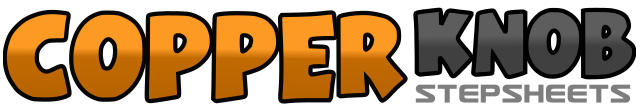 .......Count:32Wall:4Level:Beginner / Improver.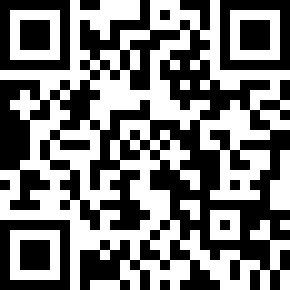 Choreographer:Annemaree Sleeth (AUS) - May 2015Annemaree Sleeth (AUS) - May 2015Annemaree Sleeth (AUS) - May 2015Annemaree Sleeth (AUS) - May 2015Annemaree Sleeth (AUS) - May 2015.Music:Honey, I'm Good - Andy Grammer : (iTunes)Honey, I'm Good - Andy Grammer : (iTunes)Honey, I'm Good - Andy Grammer : (iTunes)Honey, I'm Good - Andy Grammer : (iTunes)Honey, I'm Good - Andy Grammer : (iTunes)........1 &2Shuffles 45 R  Diagonal R, L, R  (Hands on Hips and dance on Diagonals)3 &4Shuffles 45 L  Diagonal L, R, L&5Hitch R Knee, Step R  Back&6Hitch L Knee,  Step L  Back&7Hitch R Knee, Step R back8Touch L Together1 &2Shuffles 45 L Diagonal, L, R, L3 &4Shuffles 45 R  Diagonal R, L ,R&5Hitch L Knee, Step L  Back&6Hitch R Knee, Step R  Back&7Hitch L Knee, Step L  Back8Touch R Together1 – 2Touch R Heel Forward, Touch R Toes Over L3 – 4Touch R Heel Forward, Touch R Toes Over L5&6&Step R Side, Step L Together Step R Side, Step L Together7  8Step R Side, Touch L Together1 – 2Touch L Heel Forward, Touch L Toes Over R3 – 4Touch L Heel Forward, Touch L over R ¼ L    (9.00)5&6&Step L Forward, Step L Together, Step L Forward, Step L Together7 – 8Step L Together, Touch R Together